                            31.08.2016                         пгт. Рыбная Слобода                    № 144пиО   муниципальной экспертной комиссии по анализу случаев возврата детей из замещающих семей  Рыбно-Слободскогомуниципального района Республики Татарстан в государственные организацииВ целях принятия необходимых комплексных мер, недопущения вторичного сиротства и возврата детей в государственные организации Республики Татарстан  в соответствии с пунктом 3 части 1 статьи 15.1 Федерального закона от 6 октября 2003 года №131-ФЗ «Об общих принципах организации местного самоуправления в Российской Федерации», Законом Республики Татарстан от 20 марта 2008 года №7-ЗРТ «О наделении органов местного самоуправления муниципальных образований в Республике Татарстан отдельными государственными полномочиями Республики Татарстан в области опеки и попечительства», с учётом приказа Министерства образования и науки Республики Татарстан от 26.07.2016  № под – 1437/16 «Об экспертной комиссии по анализу случаев возврата детей из замещающих семей Республики Татарстан» и  на основании Устава Рыбно-Слободского муниципального района Республики Татарстан ПОСТАНОВЛЯЮ:1.Создать муниципальную экспертную комиссию по анализу случаев возврата детей из замещающих семей Рыбно-Слободского муниципального района Республики Татарстан в государственные организации. 2.Утвердить прилагаемые:-Положение о муниципальной экспертной комиссии по анализу случаев возврата детей из замещающих семей Рыбно-Слободского муниципального района Республики Татарстан в государственные организации;-состав муниципальной экспертной комиссии по анализу случаев возврата детей из замещающих семей Рыбно-Слободского муниципального района  Республики Татарстан в государственные организации. 3.Настоящее постановление разместить на официальном сайте Рыбно-Слободского муниципального района Республики Татарстан в информационно-телекоммуникационной сети Интернет по веб-адресу: http://ribnaya-sloboda.tatarstan.ru. и «Официальном портале правовой информации Республики Татарстан» в информационно-телекоммуникационной сети Интернет по веб-адресу: http://pravo.tatarstan.ru.4.Контроль за исполнением настоящего постановления оставляю за собой. Руководитель                                                                                Р.Х.ХабибуллинУтвержденопостановлением Исполнительного комитета Рыбно-Слободского муниципального района Республики Татарстанот 31.08.2016 № 144пиПоложениео муниципальной экспертной комиссии по анализу случаев возврата детей из замещающих семей Рыбно-Слободского муниципального района Республики Татарстан в государственные организации I.Общие положения1.1. Настоящее положение определяет порядок и организацию деятельности муниципальной экспертной комиссии по анализу случаев возврата детей из замещающих семей Рыбно-Слободского муниципального района Республики Татарстан (далее – комиссия).1.2. Настоящее положение утверждается постановлением  Исполнительного комитета Рыбно-Слободского муниципального района Республики Татарстан.1.3. Состав и численность комиссии определяется, исходя из необходимости комплексного решения поставленных задач.1.4. Комиссия осуществляет свою деятельность во взаимодействии: с Министерством образования и науки Республики Татарстан; государственными учреждениями для детей-сирот и детей, оставшихся без попечения родителей; центрами содействия семейному устройству детей, оставшихся без попечения родителей, подготовки и сопровождения замещающих семей; органами опеки и попечительства; органами государственной власти и местного самоуправления; средствами массовой информации; общественными организациями.1.5. В своей деятельности комиссия руководствуется Конституцией и законами Российской Федерации, указами и распоряжениями Президента Российской Федерации, постановлениями и распоряжениями Правительства Российской Федерации, Конституцией Республики Татарстан, законами Республики Татарстан, указами и распоряжениями Президента Республики Татарстан, постановлениями и распоряжениями Правительства Республики Татарстан, Уставом Рыбно-Слободского муниципального района Республики Татарстан, муниципальными правовыми актами Рыбно-Слободского муниципального района Республики Татарстан, а также настоящим Положением.II. Цели и задачи комиссии2.1 Цель: анализ причин случаев возврата детей из замещающих семей; выявление и устранение причин и условий, способствующих возврату; обеспечение защиты прав и законных интересов  детей-сирот и детей, оставшихся без попечения родителей, в случаях возврата их в государственные учреждения.2.2 Задачи:2.2.1.Предупреждение вторичного сиротства, выявление и устранение причин и условий, способствующих этому;2.2.2.Психолого-педагогическая и социальная реабилитация несовершеннолетних;2.2.3.Выявление и пресечение случаев жестокого обращения с детьми - сиротами и детьми, оставшимися без попечения родителей, в замещающих семьях.III. Организация деятельности комиссииДля решения возложенных задач члены комиссии:3.1. Изучают и анализируют работу органов опеки и попечительства, служб сопровождения замещающих семей, принятые меры по профилактике возвратов из замещающих семей;3.2. Анализируют и систематизируют проведение и наличие индивидуальной профилактической работы органов и учреждений системы профилактики в отношении несовершеннолетних в замещающих семьях, наличие привлеченных социально ориентированных общественных объединений, профессиональных приемных родителей, социальных служб.3.3. Участвуют в разработке и реализации программ, направленных на защиту прав и законных интересов несовершеннолетних, профилактику возвратов детей-сирот и детей, оставшихся без попечения родителей в государственные учреждения;3.4. Вносят предложения по осуществлению мероприятий в области защиты прав несовершеннолетних, профилактики вторичного сиротства;3.5. Оказывают методическую помощь, осуществляют информационное обеспечение всех субъектов профилактики вторичного сиротства;3.6. Вырабатывают меры по устранению выявленных нарушений и недостатков, обеспечивают конфиденциальность указанной информации при ее хранении и использовании;3.7. Предоставляют в установленном порядке соответствующим субъектам системы профилактики вторичного сиротства предложения о совершенствовании работы по предупреждению возвратов в государственные учреждения для детей - сирот и детей, оставшихся без попечения родителей;3.8. Осуществляют иные полномочия, установленные законодательством Российской Федерации или законодательством Республики Татарстан.IV. Состав комиссии4.1. В состав комиссии входят председатель комиссии, заместитель председателя комиссии, секретарь комиссии и члены комиссии.4.2. Членами комиссии могут быть руководители (их заместители) органов и учреждений системы профилактики социального сиротства, специалисты служб, занятых семейным устройством, представители общественных объединений, граждане, имеющие опыт работы с несовершеннолетними детьми-сиротами и детьми, оставшимися без попечения родителей.V. Права и обязанности председателя комиссии5.1.Председатель комиссии:5.1.1. Несет персональную ответственность за организацию работы комиссии и представление отчетности с соблюдением законодательства Российской Федерации и законодательства Республики Татарстан;5.1.2. Осуществляет руководство деятельностью комиссии;5.1.3. Председательствует на заседании комиссии и организует ее работу;5.1.4. Имеет право решающего голоса при голосовании на заседании комиссии;5.1.5. Представляет комиссию в государственных органах, органах местного самоуправления и иных организациях;5.1.6. Утверждает повестку заседания комиссии;5.1.7. Назначает дату заседания комиссии;5.1.8. Дает членам комиссии обязательные к исполнению поручения по вопросам, отнесенным к компетенции комиссии;5.1.9. Представляет уполномоченным органам (должностным лицам) предложения по формированию персонального состава комиссии;5.1.10. Осуществляет контроль за исполнением плана работы комиссии, подписывает постановления комиссии;5.1.11. Обеспечивает представление установленной отчетности о работе по профилактике предупреждению возвратов детей в государственные учреждения для детей-сирот и детей, оставшихся без попечения родителей, в порядке, установленном законодательством Российской Федерации и законодательством  Республики Татарстан.5.2. В отсутствие председателя комиссии на заседаниях комиссии председательствует заместитель председателя комиссии.VI. Права и обязанности членов комиссии6.1. Члены комиссии обладают равными правами при рассмотрении и обсуждении вопросов (дел), отнесенных к компетенции комиссии.6.2. Члены комиссии осуществляют следующие функции:6.2.1.Участвуют в заседании комиссии и его подготовке;6.2.2.Предварительно (до заседания комиссии) знакомятся с материалами по вопросам, выносимым на ее рассмотрение;6.2.3.Вносят предложения об отложении рассмотрения вопроса (дела) и о запросе дополнительных материалов по нему;6.2.4.Вносят предложения по совершенствованию работы по предупреждению возвратов детей в государственные учреждения для детей-сирот и детей, оставшихся без попечения родителей, выявлению и устранению причин и условий, способствующих данному факту;6.2.5.Участвуют в принятии решений, принимаемых комиссией по рассматриваемым вопросам;6.2.6.Выполняют поручения председателя комиссии.VII. Порядок проведения заседаний комиссии7.1. Заседания комиссии проводятся в соответствии с планами работы, а также по мере необходимости.7.2. Заседание комиссии считается правомочным, если на нем присутствует не менее половины ее членов. Члены комиссии участвуют в ее заседаниях без права замены.7.3. На заседании комиссии председательствует ее председатель.7.4. Решения на заседании комиссии принимаются большинством голосов присутствующих на заседании членов комиссии.7.5. Протокол заседания комиссии подписывается председательствующим на заседании комиссии и секретарем заседания комиссии.7.6. В протоколе указываются:наименование комиссии;дата заседания;время и место проведения заседания;сведения о присутствующих членах комиссии;сведения об иных лицах, присутствующих на заседании;повестка дня;содержание выступлений по вопросам повестки дня;выявленные по рассматриваемому вопросу факты (при их наличии);сведения о выявленных причинах и условиях, способствующих предотвращению данных фактов (при их наличии);решение, принятое по рассматриваемому вопросу;меры, направленные на устранение причин и условий, способствующих возвратам детей в государственные учреждения для детей-сирот и детей, оставшихся без попечения родителей.7.7. Материалы комиссии направляются членам комиссии, в органы и учреждения системы профилактики и иным заинтересованным лицам и организациям.Утвержденпостановлением Исполнительного комитета Рыбно-Слободского муниципального района Республики Татарстанот 31.08.2016 №  144пиСостав муниципальной экспертной комиссии по анализу случаев возврата детей из замещающих семей Рыбно-Слободского муниципального района  Республики Татарстан в государственные организации ИСПОЛНИТЕЛЬНЫЙ КОМИТЕТ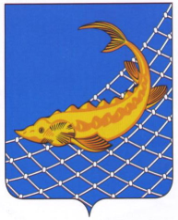 РЫБНО-СЛОБОДСКОГОМУНИЦИПАЛЬНОГО РАЙОНАРЕСПУБЛИКИ ТАТАРСТАН422650, пгт. Рыбная Слобода,ул. Ленина, дом 48ТАТАРСТАН РЕСПУБЛИКАСЫБАЛЫК БИСТӘСЕМУНИЦИПАЛЬ  РАЙОНЫНЫҢБАШКАРМА КОМИТЕТЫ422650, Балык Бистәсе,         Ленин урамы, 48 нче йортТел.: (84361) 22113, факс: (84361) 23012, e-mail: balyk-bistage@tatar.ru, сайт: ribnaya-sloboda.tatarstan.ruТел.: (84361) 22113, факс: (84361) 23012, e-mail: balyk-bistage@tatar.ru, сайт: ribnaya-sloboda.tatarstan.ruПОСТАНОВЛЕНИЕ                                          КАРАР1.Хабибуллин Рашат Хабриевичруководитель Исполнительного комитета Рыбно-Слободского муниципального района Республики Татарстан, председатель комиссии2. Багаутдинова Гузалия Мансуровнаначальник отдела по опеке и попечительству Исполнительного комитета Рыбно-Слободского муниципального района Республики Татарстан, заместитель председателя комиссии3.Миннегалеева Разина Альбиртовна ведущий специалист отдела по опеке и попечительству Исполнительного комитета Рыбно-Слободского муниципального района Республики Татарстан, секретарь  комиссииЧлены экспертной комиссии:4. Садиков Ильсур Мансуровичначальник МКУ «Отдел образования Исполнительного комитета Рыбно-Слободского муниципального района Республики Татарстан»5. Замалиев Рустам Расимовичначальник юридического отдела аппарата Совета Рыбно-Слободского муниципального района Республики Татарстан (по согласованию)6. Токранов Валерий Георгиевич ответственный секретарь Комиссии по делам несовершеннолетних и защите их прав Рыбно-Слободского муниципального района Республики Татарстан 7. Вафина Айгуль Камилевнаначальник отдела социальной защиты Министерства труда, занятости и социальной защиты в Рыбно-Слободском муниципальном районе Республики Татарстан (по согласованию)8. Шакиров Ильгизар Альбиртович9. ХидоятоваРуфинаСиджатовна10. Новикова Марина Ивановна директор государственного бюджетного учреждения «Социальный приют для детей и подростков «Акчарлак» (по согласованию) районный педиатр ГАУЗ «Рыбно-Слободская ЦРБ»  Рыбно-Слободского района (по согласованию)старший инспектор подразделения по делам несовершеннолетних отдела МВД России по Рыбно-Слободскому району (по согласованию)